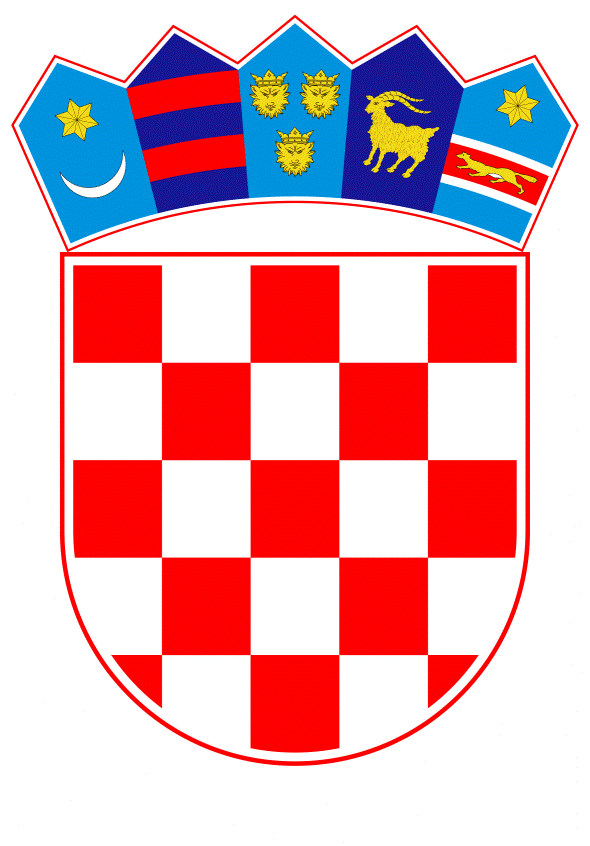 VLADA REPUBLIKE HRVATSKEZagreb, 14. siječnja 2021.______________________________________________________________________________________________________________________________________________________________________________________________________________________________											PRIJEDLOGKLASA:									 	URBROJ:	Zagreb,										PREDSJEDNIKU HRVATSKOGA SABORAPREDMET:	Zastupničko pitanje Karoline Vidović Krišto, u vezi s prihodima odvjetničkog društva - odgovor Vlade		Zastupnica u Hrvatskome saboru, Karolina Vidović Krišto, postavila je, sukladno s člankom 140. Poslovnika Hrvatskoga sabora ("Narodne novine", br. 81/13., 113/16., 69/17., 29/18., 53/20., 119/20. - Odluka Ustavnog suda Republike Hrvatske i 123/20.), zastupničko pitanje u vezi s prihodima odvjetničkog društva.		Na navedeno zastupničko pitanje Vlada Republike Hrvatske daje sljedeći odgovor:		Odredbama članka 8. Općeg poreznog zakona ("Narodne novine", br. 115/16., 106/18., 121/19., 32/20. i 42/20.; u daljnjem tekstu: OPZ) propisan je pravni institut porezne tajne i jasno je definirano koji se podaci smatraju poreznom tajnom.		U članku 8. stavku 1. OPZ-a definiran je pojam porezne tajne na način da se poreznom tajnom smatraju svi podaci koje porezni obveznik iznosi u poreznom postupku, te svi drugi podaci u vezi s poreznim postupkom kojima porezno tijelo raspolaže.		Slijedom navedenoga, u slučaju davanja podatka o tome koliko je zaradio odvjetnički ured bio bi povrijeđen institut porezne tajne.		Eventualno potrebna dodatna obrazloženja u vezi s pitanjem zastupnice dat će potpredsjednik Vlade Republike Hrvatske i ministar financija dr. sc. Zdravko Marić.PREDSJEDNIKmr. sc. Andrej PlenkovićPredlagatelj:Ministarstvo financija Predmet:Verifikacija odgovora na zastupničko pitanje Karoline Vidović Krišto, u vezi s prihodima odvjetničkog društva